Report: Gen Z Embraces Interactive App ExperiencesAn Agora survey revealed that 87% of Generation Z members in the US are increasing their use of interactive video and calling apps, and that 69% want those features in gaming apps. Augmented reality trial tools also appealed to 70%.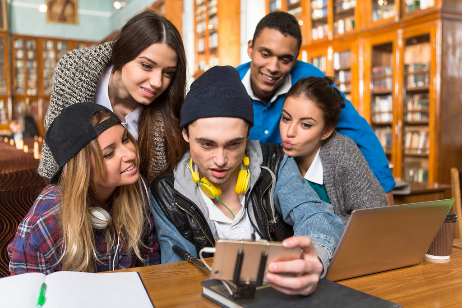 VentureBeat 8/27/21https://venturebeat.com/2021/08/27/90-of-gen-z-now-using-apps-with-interactive-live-video/Image credit:https://broadsuite.com/wp-content/uploads/2016/10/Generation-Z-Teens-Tech-and-What-the-Future-Holds.jpg